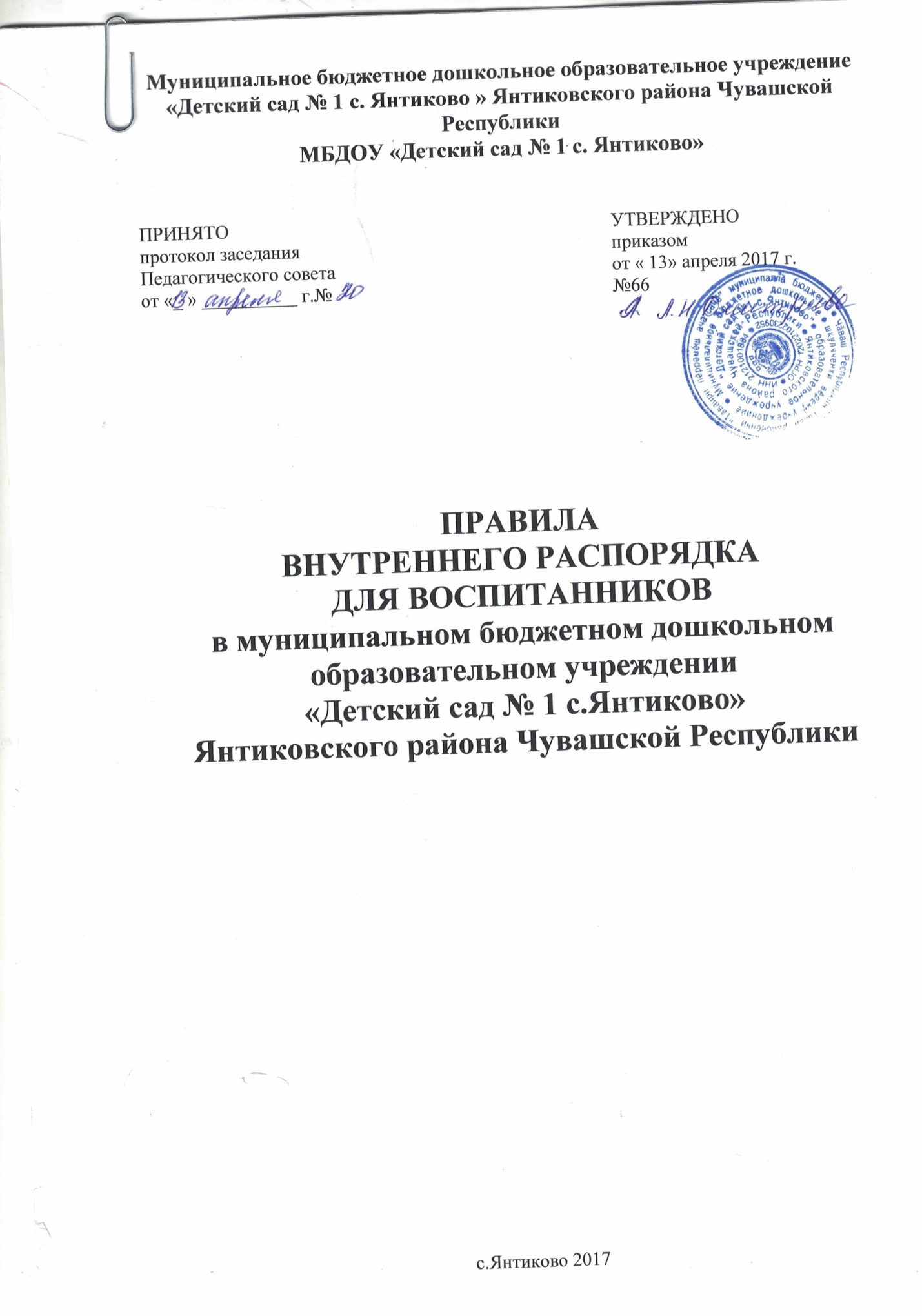 Правила внутреннего распорядка для воспитанников1. Общие положения.1.1. Настоящие Правила внутреннего распорядка обучающихся разработаны в соответствии с Конвенцией о правах ребенка, принятой резолюцией 44/25 Генеральной Ассамблеи от 20 ноября 1989 г., Федеральным законом от 29 декабря 2012 г. № 273-ФЗ «Об образовании в Российской Федерации», законом Чувашской Республики от 30.07.2013 №50 «Об образовании в Чувашской Республике», приказом Минобрнауки Российской Федерации от 30 августа 2013 г. № 1014 «Об утверждении порядка организации и осуществления образовательной деятельности по основным общеобразовательным программам и образовательным программам дошкольного образования», постановлением главного государственного санитарного врача РФ от 15 мая 2013 г. № 26 «Об утверждении СанПиН 2.4.1.3049-13 «Санитарно-эпидемиологические требования к устройству, содержанию и организации режима работы дошкольных образовательных организаций, уставом общеобразовательной организации, с учетом мнения совета родителей». 1.2.Правила внутреннего распорядка (далее правила) регулируют режим организации образовательного процесса, права и обязанности обучающихся, применение поощрения и мер воспитательного характера, разработаны для обучающихся и их родителей (законных представителей) муниципального бюджетного дошкольного образовательного учреждения «Детский сад № 1 с. Янтиково» Янтиковского района Чувашской Республики ( далее по тексту –Учреждение). 1.3. Настоящие Правила утверждены с учетом мнения Совета родителей Учреждения. 1.4. Дисциплина в Учреждении поддерживается на основе уважения человеческого достоинства обучающихся и работников. Применение физического и (или) психического насилия по отношению к обучающимся не допускается. 1.5. Настоящие Правила обязательны для исполнения всеми обучающимися Учреждения и их родителями (законными представителями), обеспечивающими получение обучающимися дошкольного образования. 1.6. Текст настоящих Правил размещается на официальном сайте Учреждения в сети Интернет.  1.7. Цель правил внутреннего распорядка для воспитанников - обеспечение безопасности детей во время их пребывания в Учреждении, а также успешная реализация целей и задач учреждения, определенных в Уставе Учреждения. 1.8.Настоящие Правила внутреннего распорядка для воспитанников являются обязательными для всех воспитанников Учреждения и их родителей (законных представителей). При приеме воспитанника администрация Учреждения обязана ознакомить родителей (законных представителей) воспитанников с настоящими Правилами.2. Режим работы Учреждения.2.1. Режим работы Учреждения - 5 дневная рабочая неделя; - выходные дни - суббота, воскресенье, праздничные дни; - максимальная длительность пребывания детей в учреждении – 10,0 часов; - ежедневный график работы учреждения: с 7.30 часов до 17.30 часов. 2.2. Родители (законные представители) детей обязаны забрать ребенка до 17.30 ч. Если родители (законные представители) ребенка не могут лично забрать ребенка из Учреждения, то требуется заранее оповестить об этом администрацию детского сада и сообщить, кто будет забирать ребенка из тех лиц, на которых предоставлены личные заявления родителей (законных представителей).2.3. Родители должны лично передавать детей воспитателю группы. Нельзя забирать детей из Учреждения не поставив в известность воспитателя группы, а также поручать это детям, подросткам в возрасте до 16 лет, лицам в нетрезвом состоянии. 2.3. Группы работают в соответствии с утвержденным  расписанием организованной образовательной деятельности, календарным планом воспитательно-образовательной работы, рабочей образовательной программой и режимом, составленными в соответствии с возрастными и психологическими особенностями воспитанников.2.4.  Администрация  Учреждения имеет право объединять группы в случае необходимости в летний период (в связи с низкой наполняемостью групп, отпуском воспитателей, на время ремонта и др.).2.6.   Основу режима образовательного процесса в Учреждении составляет установленный распорядок сна и бодрствования, приемов пищи, гигиенических и оздоровительных процедур, организованной образовательной деятельности (далее – ООД), прогулок и самостоятельной деятельности воспитанников.2.7.  Расписание ООД составляется в соответствии с СанПиН 2.4.1.3049-13 "Санитарно-эпидемиологические требования к устройству, содержанию и организации режима работы дошкольных образовательных организаций", утв. постановлением Главного государственного санитарного врача РФ от 15.05.2013 № 26.2.8. Прием детей в Учреждении осуществляется с 7.30 часов.2.9. Родители (законные представители) обязаны забирать обучающихся (воспитанников) из ДОУ до 17.30 часов.3.Здоровье  воспитанников3.1.    Контроль утреннего приема детей в Учреждении осуществляет воспитатель, который опрашивает родителей о состоянии здоровья детей с занесением данных в тетрадь приема детей.3.2.    Прием детей в Учреждение осуществляется с 07.30 ч. – до 08.30ч. Своевременный приход в детский сад – необходимое условие качественной и правильной организации воспитательно-образовательного процесса! 3.3.    Медицинский работник Учреждения осуществляет контроль приема детей в случаях подозрения на заболевание. 3.4.  Выявленные больные или с подозрением на заболевание обучающиеся (воспитанники) в Учреждение не принимаются; заболевших в течение дня детей изолируют от здоровых (временно размещают в изоляторе) до прихода родителей (законных представителей) или направляют в лечебное учреждение.3.5.  Родители (законные представители) обязаны приводить ребенка в ДОУ здоровым и информировать воспитателей о каких-либо изменениях, произошедших в его состоянии здоровья дома.3.6.Если у ребенка есть аллергия или другие особенности здоровья и развития, то родители (законные представители) должны поставить в известность воспитателя и предоставить соответствующее  медицинское заключение.3.7.О невозможности прихода ребенка по болезни или другой уважительной причине родители (законные представители) должны сообщить в ДОУ.3.8.Ребенок, не посещающий Учреждение более чем 5 дней (за исключением выходных и праздничных дней), должен иметь справку от врача с данными о состоянии здоровья (с указанием диагноза, длительности заболевания, сведений об отсутствии контакта с инфекционными больными).3.9.В случае длительного отсутствия ребенка в Учреждении по каким-либо обстоятельствам родителям (законным представителям) необходимо написать заявление на имя заведующего Учреждения о сохранении места за воспитанником с указанием периода и причин его отсутствия.4.Внешний вид и одежда воспитанников4.1.  Перед тем как вести ребенка в детский сад, проверьте, соответствует ли его одежда времени года и температуре воздуха. Проследите, чтобы одежда ребенка не была слишком велика и не сковывала его движений. В правильно подобранной одежде ребенок свободно двигается и меньше утомляется. Завязки и застежки должны быть расположены так, чтобы ребенок мог самостоятельно себя обслужить. Обувь должна быть легкой, теплой, точно соответствовать ноге ребенка, легко сниматься и надеваться. Нежелательно ношение комбинезонов. Носовой платок необходим ребенку, как в помещении, так и на прогулке. Сделайте на одежде удобные карманы для его хранения. Родители (законные представители) воспитанников должны обращать внимание на соответствие одежды и обуви возрастным и индивидуальным особенностям (одежда не должна быть слишком велика; обувь должна легко сниматься и надеваться), следить за исправностью застежек (молний).4.2.    Родители (законные представители) обязаны приводить ребенка в опрятном виде, чистой одежде и обуви. 4.3.    Если внешний вид и одежда ребенка  неопрятны, воспитатель вправе сделать замечание родителям (законным представителям) и потребовать надлежащего ухода за ребенком.4.4.    В группе у каждого ребенка должна быть сменная обувь с фиксированной пяткой (желательно, чтобы ребенок мог снимать и надевать ее самостоятельно), сменная одежда (трусики, майка, колготки), спортивная форма (футболка, шорты и чешки), в т.ч. с учетом времени года, расческа, личные гигиенические салфетки (носовой платок), спортивная форма, а также головной убор (в теплый период года).4.5.    Порядок в специально организованных (раздевальных) шкафах для хранения обуви и одежды обучающихся (воспитанников) поддерживают их родители (законные представители).4.6.   Во избежание потери или случайного обмена вещей родители (законные представители) обучающихся (воспитанников) маркируют их.4.7.   В шкафу каждого обучающегося (воспитанника) должно быть два пакета для хранения чистого и использованного белья.4.8. Родители (законные представители) должны ежедневно проверять содержимое шкафов для одежды и обуви, в т.ч. пакетов для хранения чистого и использованного белья, а также еженедельно менять комплект спортивной одежды.5.Обеспечение безопасности5.1. Родители (законные представители) должны своевременно сообщать воспитателям групп об изменении номера телефона, места жительства и места работы.5.2.    Для обеспечения безопасности родители (законные представители) должны лично передавать детей воспитателю группы.5.3.    Родителям (законным воспитателям) запрещается забирать детей из группы, не поставив в известность воспитателя, а также поручать это детям, подросткам в возрасте до 18 лет, лицам в нетрезвом состоянии.5.4.      Посторонним лицам запрещено находиться в помещениях и на территории без разрешения администрации Учреждения.5.5.	Во избежание несчастных случаев родителям (законным представителям) необходимо проверять содержимое карманов в одежде детей на наличие опасных предметов.5.6.  	Не рекомендуется надевать воспитанникам золотые и серебряные украшения, давать с собой дорогостоящие игрушки, мобильные телефоны, а также игрушки, имитирующие оружие.5.7.   Воспитанникам  категорически запрещается приносить в Учреждение острые, режущие, стеклянные предметы, а также мелкие предметы (бусинки, пуговицы и т. п.), таблетки и другие лекарственные средства. 5.8.   Детям запрещается приносить в Учреждение жевательную резинку и другие продукты питания (конфеты, печенье, сухарики, напитки и др.).5.9.  Запрещается оставлять коляски, санки, велосипеды в помещении ДОУ.5.10. Запрещается курение в помещениях и на территории Учреждения.5.11. Запрещается въезд на территорию Учреждения на личном автотранспорте или такси.5.12.    При парковке личного автотранспорта необходимо оставлять свободным подъезд к воротам для въезда и выезда служебного транспорта на территорию ДОУ.5.13. В группе детям не разрешается бить и обижать друг друга, брать без разрешения личные вещи, в том числе и принесенные из дома игрушки других детей; портить и ломать результаты труда других детей. Детям не разрешается «давать сдачи», так же, как и нападать друг на друга. Это требование продиктовано соображениями безопасности каждого ребенка6.Организация питания6.1. Учреждение обеспечивает гарантированное сбалансированное питание воспитанников  с учетом их возраста, физиологических потребностей в основных пищевых веществах и энергии по утвержденным нормам.6.2. Организация питания воспитанников возлагается на Учреждение и осуществляется его штатным персоналом.6.3.    Питание в детском саду осуществляется в соответствии с примерным 10 -дневным меню, разработанным на основе физиологических потребностей в пищевых веществах и норм питания дошкольников  и утвержденного заведующим Учреждения.6.4.  Меню составляется в соответствии с СанПиН 2.4.1.3049-13 "Санитарно-эпидемиологические требования к устройству, содержанию и организации режима работы дошкольных образовательных организаций", утв. постановлением Главного государственного санитарного врача РФ от 15.05.2013 № 26, и вывешивается на информационных стендах в раздевальных групп.6.5.В Учреждении организовано 4-х разовое питание.6.6.Контроль над качеством питания (разнообразием), витаминизацией блюд, закладкой продуктов питания, кулинарной обработкой, выходом блюд, вкусовыми качествами пищи, санитарным состоянием пищеблока, правильностью хранения, соблюдением сроков реализации продуктов возлагается на завхоза, медицинскую сестру, бракеражную комиссию  Учреждения.6.7. Регламент проведения мероприятий, посвященных дню рождения ребенка, а также перечень недопустимых угощений обсуждается с родителями (законными представителями) обучающихся (воспитанников) заранее.7.Игра и пребывание воспитанников на свежем воздухе7.1. Организация прогулок и организованной образовательной деятельности с воспитанниками  осуществляется педагогами в соответствии с СанПиН 2.4.1.3049-13 "Санитарно-эпидемиологические требования к устройству, содержанию и организации режима работы дошкольных образовательных организаций", утв. постановлением Главного государственного санитарного врача РФ от 15.05.2013 № 267.2.   Прогулки с дошкольниками организуются 2 раза в день: в первую половину – до обеда и во вторую половину дня – перед уходом детей домой. При температуре воздуха ниже минус 15 °С и скорости ветра более 7 м/с продолжительность прогулки сокращается.7.3.     Родители (законные представители) и педагоги обязаны доводить до сознания обучающихся (воспитанников) то, что в группе и на прогулке детям следует добросовестно выполнять задания, данные педагогическими работниками, бережно относиться к имуществу, и не разрешается обижать друг друга, применять физическую силу, брать без разрешения личные вещи других детей, в т.ч. принесенные из дома игрушки; портить и ломать результаты труда других детей.7.4.    Воспитанникам  разрешается приносить в Учреждение личные игрушки только в том случае, если они соответствуют СанПиН 2.4.1.3049-13 "Санитарно-эпидемиологические требования к устройству, содержанию и организации режима работы дошкольных образовательных организаций", утв. постановлением Главного государственного санитарного врача РФ от 15.05.2013 № 26.7.5. Использование личных велосипедов, самокатов, санок в Учреждении (без согласия воспитателя) на прогулках запрещается в целях обеспечения безопасности других детей.8.Права воспитанников Учреждения8.1. Учреждение реализует право воспитанников  на образование, гарантированное государством.8.2. Дошкольники, посещающие Учреждение, имеют право:на предоставление условий для разностороннего развития с учетом возрастных и индивидуальных особенностей;своевременное прохождение комплексного психолого-медико-педагогического обследования в целях выявления особенностей в физическом и (или) психическом развитии и (или) отклонений в поведении;получение психолого-педагогической (для коррекционной группы), медицинской и социальной помощи;в случае необходимости - обучение по адаптированной образовательной программе дошкольного образования;перевод для получения дошкольного образования в форме семейного образования;уважение человеческого достоинства, защиту от всех форм физического и психического насилия, оскорбления личности, охрану жизни и здоровья;свободное выражение собственных взглядов и убеждений;развитие творческих способностей и интересов, включая участие в конкурсах, смотрах-конкурсах, олимпиадах, выставках, физкультурных и спортивных мероприятиях;поощрение за успехи в образовательной, творческой, спортивной деятельности;бесплатное пользование необходимыми учебными пособиями, средствами обучения и воспитания, предусмотренными реализуемой в Учреждение основной образовательной программой дошкольного образования;пользование имеющимися в Учреждении объектами культуры и спорта, лечебно-оздоровительной инфраструктурой в установленном порядке;получение дополнительных образовательных услуг (при их наличии).9.Поощрение и дисциплинарное воздействие9.1.  Меры дисциплинарного взыскания к обучающимся (воспитанникам) ДОУ не допускается.9.2. Применение физического и (или) психического насилия по отношению к детям в Учреждении не допускается.9.3. Дисциплина в Учреждении, поддерживается на основе уважения человеческого достоинства всех участников образовательных отношений.9.4. Поощрение воспитанников Учреждения за успехи в образовательной, спортивной, творческой деятельности проводится по итогам конкурсов, соревнований и других мероприятий в виде вручения грамот, дипломов, благодарственных писем, сертификатов, сладких призов и подарков.10. Разное10.1.	Педагоги, специалисты, администрация Учреждения обязаны эффективно сотрудничать с родителями (законными представителями) обучающихся (воспитанников) с целью создания условий для успешной адаптации и развития детей.10.2. По вопросам, касающимся развития и воспитания ребенка, родители (законные представители) обучающихся (воспитанников) могут обратиться за консультацией к педагогам и специалистам Учреждения в специально отведенное на это время.10.3.  Все спорные и конфликтные ситуации разрешаются только в отсутствии обучающихся (воспитанников).10.4.  	Родители (законные представители) воспитанников обязаны присутствовать на родительских собраниях в группе, которую посещает их ребенок, и на общих родительских собраниях Учреждения, а также активно участвовать в воспитательно-образовательном процессе, совместных с детьми мероприятиях.10.5. Педагоги готовы беседовать с Вами о Вашем ребенке утром до 08.00 часов и вечером после 17.00 часов. В другое время педагог обязан находиться с группой детей и отвлекать его нельзя.10.6.  К педагогам группы независимо от их возраста необходимо обращаться на «Вы», по имени и отчеству.  10.7. Спорные и конфликтные ситуации нужно разрешать только в отсутствии детей. 10.8. Если у вас возникли вопросы по организации воспитательно-образовательного процесса, пребыванию ребенка в группе, вам следует: обсудить это с воспитателями группы; если этот разговор не помог решению проблемы, пожалуйста, обратитесь к  заведующему детским садом–Дмитриевой Людмиле Николаевне, тел: 2-14-49. Мы постараемся решить проблему и дать ответ на все интересующие Вас вопросы. 10.9.Плата за содержание ребенка в Учреждение вносится за текущий месяц, но не позднее 10 числа каждого месяца. 10.10.Если Вы привели ребенка после начала какого – либо режимного момента, пожалуйста, разденьте его и подождите вместе с ним в раздевалке до ближайшего перерыва. 